平成27年度決　算　報　告　書第4期事業年度自　平成27年4月　1日至　平成28年3月31日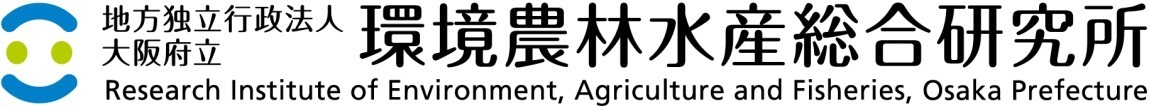 平成２７年度決算報告書（単位：百万円）（注１）退職手当の支給額の確定及び給与改定に伴う支給額の増加により、予算額に比して決算額が10百万円増加しました。（注２）入札結果に基づく契約額の確定により、予算額に比して決算額が14百万円減少しました。（注３）生産物等売払収入が見込みを上回ったため、予算額に比して決算額が5百万円増加しました。（注４）受託研究等収入のうち、助成金として収入したものを、その他収入に計上したことにより、予算額に比して10百万円増加しました。また、雑収入が見込みを上回ったため、予算額に比して決算額が7百万円増加しました。（注５）第２期中期計画に向けて研究体制の強化を図るため、目的積立金を取崩し、施設や研究機器の整備等を行ったことから、予算額に比して決算額が104百万円増加しました。また、研究経費については、このほか助成金を獲得したことにより、決算額が10百万円増加しておりますが、ほぼ予算額どおり執行しました。（注６）効果的な人員配置等に努めたことにより、人件費が11百万円減少しました。区分予算額決算額差額　　　　（決算－予算）備考収入　運営費交付金　施設整備補助金　自己収入　　財産売払収入　　農業大学校収入依頼試験手数料収入　受託研究等収入　　その他収入　目的積立金取崩1,975615176197212226581,98560119524711204316210△141950△1△217104（注１）（注２）（注３）（注４）（注５）合　　　計2,8242,943119支出　業務費　　研究経費　　受託研究経費一般管理費　人件費　施設整備補助金4703481222921,4476155794621172871,436601109114△5△5△11△14（注５）（注６）（注２）合　　　計2,8242,90379